Unipus 高校外语教师发展数字课程教师专业发展年度直播大课邀请函尊敬的___________女士/先生：您好，感谢您关注“教师专业发展年度直播大课”（全程班：四个模块）数字课程。本课程由外研社 Unipus 教师发展隆重推出，特邀国内教师专业发展领域专家，职业规划、教学能力、科研能力、信息素养四大模块，旨在解决广大教师对自身专业发展产生的困惑，带领教师学习掌握相关专业技能，优化知识结构，提升专业理论与信息素养、教研水平和科研能力。研修课程网址：http://ucourse.unipus.cn/course/5253研修课程学时：96学时研修课程流程： 1. 请仔细完整看完所有课程视频。 2. 请在规定时间内撰写反思日志。 3. 达到上述两条要求的学员，可获得该课程结业证书。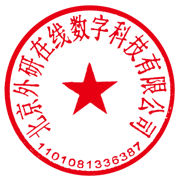 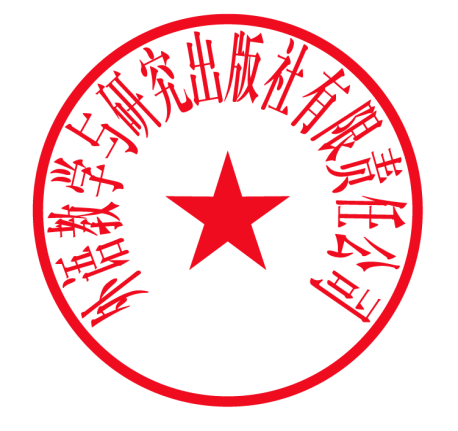 外语教学与研究出版社北京外研在线数字科技有限公司